Zonas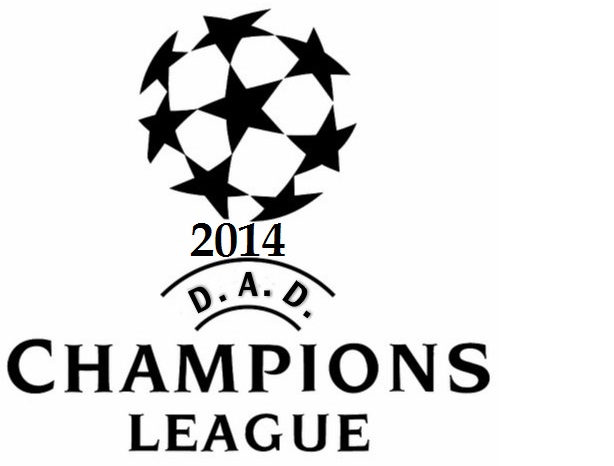 MenoresZonasMayoresZona AZona BZona CReal Bañil F.C. (T.M.)Deportivo GambetaSan PitanaS. LorenzoBarcebolla F.C.Los ArgentosReal Bañil (T.T.)ExpresoZona GangahLos ReboLos Funes MoriRancho VallecanoAtaque 69Zona AZona BZona CMañana Les DigoOlimpik De Marcela F.C.ArsenalgaPiña ExpressLa BiyutinaTa Fresquita La CocaRustic F.C.La ChiriwyliI.U.F.CC.A.C.Atletico Mi Negro